	Early Years Individual SEND Support Record 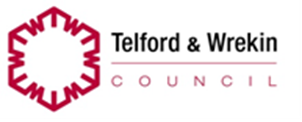 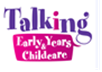 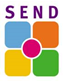 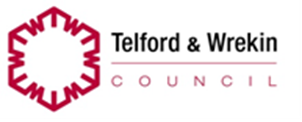 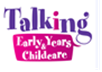 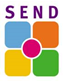 Child’s Name:                                       DoB:                                           DoB:                                           DoB:                                           Setting:                                           Date of admission:                                  Key Person/Supported By:                                                                 Key Person/Supported By:                                                                 Key Person/Supported By:                                                                 Key Person/Supported By:                                                                 Area/s of Concern (please circle the relevant areas): Communication & Interaction:               Cognition & Learning:Social, Emotional and Mental Health:Sensory and/or Physical Needs:Area/s of Concern (please circle the relevant areas): Communication & Interaction:               Cognition & Learning:Social, Emotional and Mental Health:Sensory and/or Physical Needs:Stage of Support:Stage of Support:TickDate:Area/s of Concern (please circle the relevant areas): Communication & Interaction:               Cognition & Learning:Social, Emotional and Mental Health:Sensory and/or Physical Needs:Area/s of Concern (please circle the relevant areas): Communication & Interaction:               Cognition & Learning:Social, Emotional and Mental Health:Sensory and/or Physical Needs:IROC/MonitoringIROC/MonitoringArea/s of Concern (please circle the relevant areas): Communication & Interaction:               Cognition & Learning:Social, Emotional and Mental Health:Sensory and/or Physical Needs:Area/s of Concern (please circle the relevant areas): Communication & Interaction:               Cognition & Learning:Social, Emotional and Mental Health:Sensory and/or Physical Needs:SEND SupportSEND SupportArea/s of Concern (please circle the relevant areas): Communication & Interaction:               Cognition & Learning:Social, Emotional and Mental Health:Sensory and/or Physical Needs:Area/s of Concern (please circle the relevant areas): Communication & Interaction:               Cognition & Learning:Social, Emotional and Mental Health:Sensory and/or Physical Needs:SEND Support with EYSENDIFSEND Support with EYSENDIFArea/s of Concern (please circle the relevant areas): Communication & Interaction:               Cognition & Learning:Social, Emotional and Mental Health:Sensory and/or Physical Needs:Area/s of Concern (please circle the relevant areas): Communication & Interaction:               Cognition & Learning:Social, Emotional and Mental Health:Sensory and/or Physical Needs:EHCNAEHCNAArea/s of Concern (please circle the relevant areas): Communication & Interaction:               Cognition & Learning:Social, Emotional and Mental Health:Sensory and/or Physical Needs:Area/s of Concern (please circle the relevant areas): Communication & Interaction:               Cognition & Learning:Social, Emotional and Mental Health:Sensory and/or Physical Needs:EHCPEHCPArea/s of Concern (please circle the relevant areas): Communication & Interaction:               Cognition & Learning:Social, Emotional and Mental Health:Sensory and/or Physical Needs:Area/s of Concern (please circle the relevant areas): Communication & Interaction:               Cognition & Learning:Social, Emotional and Mental Health:Sensory and/or Physical Needs:Attendance pattern:                                                                                     
                                                                                                                                                                   Attendance pattern:                                                                                     
                                                                                                                                                                   Attendance pattern:                                                                                     
                                                                                                                                                                   Attendance pattern:                                                                                     
                                                                                                                                                                   Medical Information:                                                                                  Medical Information:                                                                                  Parent/Carer Signature:                                                                               Date:                                             Parent/Carer Signature:                                                                               Date:                                             Parent/Carer Signature:                                                                               Date:                                             Parent/Carer Signature:                                                                               Date:                                             SENCo Signature:                                             Date:                                     SENCo Signature:                                             Date:                                     Date: Contact/Involvement (Professional name and role):Documentation/Evidence  (e.g. Report, target Plan, Letter, parental comment).Actions/ Notes: